Советы родителям первоклассников!Достигнуть успеха в воспитании и обучении ребенка можно только в тесном сотрудничестве семьи и школы. Сотрудничество принесет свои плоды тогда, когда родные и близкие люди, без которых ребенок не мыслит своей жизни, найдут в себе силы и мужество каждый день учиться быть настоящей Матерью и настоящим Отцом! Пусть эти законы родительской истины помогут вам состояться в качестве родителей, постарайтесь следовать им в самых трудных жизненных ситуациях, любите своего ребенка и дорожите его любовью к вам!Законы родительской истины:Закон 1. Дорожите любовью своего ребенка. Помните, от любви до ненависти только один шаг, не делайте необдуманных шагов!Закон 2. Не унижайте своего ребенка. Унижая его самого, вы формулируете у него умение и навык унижения, который он сможет использовать по отношению к другим людям. Не исключено, что ими будете вы.Закон 3. Не угрожайте своему ребенку. Угрозы взрослого порождают ложь ребенка, приводят к боязни и ненависти.Закон 4. Не налагайте запретов. В природе – дух бунтарства. То, что категорически запрещено, очень хочется попробовать, не забывайте об этом.Закон 5. Не опекайте своего ребенка там, где можно обойтись без опеки; дайте возможность маленькому человеку самостоятельно стать большим.Закон 6. Не идите на поводу у своего ребенка, умейте соблюдать меру своей любви и меру своей родительской ответственности.Закон 7. Развивайте в себе чувство юмора. Учитесь смеяться над своими слабостями, разрешайте своему ребенку смеяться вместе с вами. УЧИТЕ СВОЕГО РЕБЕНКА СМЕЯТЬСЯ НАД СОБОЙ! Гораздо лучше, если он будет обращать все в шутку, когда над ним смеются другие люди.Закон 8. Не читайте своему ребенку бесконечные нотации, он их просто не слышит!Закон 9. Будьте всегда последовательны в своих требованиях. Хорошо ориентируйтесь в своих «да» и «нет».Закон 10. Не лишайте своего ребенка права быть ребенком. Дайте ему возможность побыть озорником и непоседой, бунтарем и шалуном. Период детства весьма скоротечен, а так много нужно успеть попробовать, прежде чем станешь взрослым. Дайте возможность своему ребенку быть им во время детства, иначе период детства будет продолжаться и в его взрослой жизни. Это может обернуться серьезными последствиями и для вашего ребенка, и для вас, родители!Помните, что самое большое счастье – видеть состоявшихся, умных и благодарных детей! Желаю вам успехов!Золотые правила воспитания для родителейЛюбите своего ребенка, и пусть он никогда не усомнится в этом.Принимайте ребенка таким, какой он есть, — со всеми достоинствами и недостатками.Опирайтесь на лучшее в ребенке, верьте в его возможности.Стремитесь понять своего ребенка, загляните в его мысли и чувства; почаще ставьте себя на его место.Создайте условия для успеха ребенка; дайте ему возможность почувствовать себя сильным, умелым, удачливым.Не пытайтесь реализовывать в ребенке свои несбывшиеся мечты и желания.Помните, что воспитывают не слова, а личный пример.Не сравнивайте своего ребенка с другими детьми, особенно не ставьте их в пример. Помните, что каждый ребенок неповторим и уникален.Не рассчитывайте на то, что ребенок вырастет таким, как вы хотите.Помните, что ответственность за воспитание ребенка несете именно вы.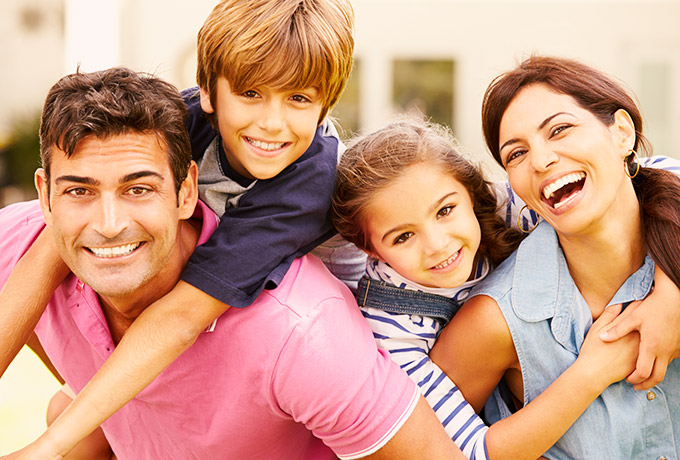 Социальный педагог МАОУ СОШ №7 Кутушева К.А.